_____________________________________________________________________________								от 04.07.2019 г.                                                                             Информацияпо итогам проверки отдельных вопросов финансово-хозяйственной деятельностимуниципального унитарного предприятия «Пригородная теплосетевая компания» за 2018 годПрибыль от финансово-хозяйственной деятельности за проверяемый период составила 3 194 тыс. рублей, прибыль от продаж составила в сумме 29 786 тыс. рублей.В целях возмещения недополученных доходов Предприятия, связанных с оказанием услуг для льготной категории потребителей предоставлена субсидия из республиканского бюджета на возмещение недополученных доходов в сумме 62 844,1 тыс. рублей.Из бюджета городского округа «город Якутск» на техническое перевооружение предприятия предоставлена субсидия в размере 30 255,3 тыс. рублей.Несмотря на положительные показатели рентабельности, по результатам проведенного анализа следует, что финансовое состояние предприятия неудовлетворительное. Чистые активы предприятия (уставный капитал, резервный капитал, нераспределенная прибыль) на 31.12.2018 меньше уставного капитала на 11%. Данные соотношения отрицательно характеризуют финансовое положение Предприятия и не удовлетворяют требованиям нормативных актов к величине чистых активов организации.Предприятием в 2018 году по 96 делам взыскана дебиторская задолженность за оказанные услуги на сумму 12 177,4 тыс. рублей.В нарушение п. 27 Положения по ведению бухгалтерского учета и бухгалтерской отчетности в Российской Федерации, утвержденного Приказом Министерства финансов Российской Федерации от 29.07.1998 № 34н, п.5 Учетной политики Предприятия по бухгалтерскому учету от 01.01.2018, перед составлением годовой бухгалтерской отчетности не проведена инвентаризация основных средств Предприятия.В Уставе Предприятия не прописано оказание коммунальных услуг жильцам муниципального жилого фонда, предприятиям, учреждениям, организациям с. Хатассы.Объем проверенных средств составил 184 140,0 тыс. рублей.РЕСПУБЛИКА САХА (ЯКУТИЯ)ГОРОДСКОЙ ОКРУГ «ГОРОД ЯКУТСК»КОНТРОЛЬНО-СЧЕТНАЯ ПАЛАТА ГОРОДА ЯКУТСКА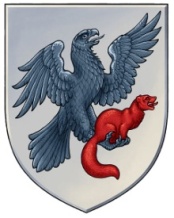 САХА ӨРӨСПҮҮБҮЛҮКЭТЭ«ДЬОКУУСКАЙ КУОРАТ» УОКУРУГУНХОНТУРУОЛЛУУР, ААҔАР-СУОТТУУР ПАЛААТАТАул. Октябрьская, 20/1а, 4 этаж, к. 411, г. Якутск, тел/факс: (4112)40-53-01, 677000, e-mail: controlykt@mail.ruул. Октябрьская, 20/1а, 4 этаж, к. 411, г. Якутск, тел/факс: (4112)40-53-01, 677000, e-mail: controlykt@mail.ruул. Октябрьская, 20/1а, 4 этаж, к. 411, г. Якутск, тел/факс: (4112)40-53-01, 677000, e-mail: controlykt@mail.ru